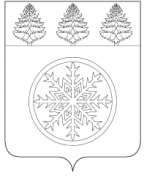 РОССИЙСКАЯ ФЕДЕРАЦИЯИРКУТСКАЯ ОБЛАСТЬД у м аЗиминского городского муниципального образованияРЕШЕНИЕот 22.02.2018				г. Зима					№ 336О ходе реализации подпрограммы «Молодым семьям – доступное жильё» на 2016-2020 годы в 2017 году	Рассмотрев информацию заместителя председателя комитета по социальной политике - начальника отдела по молодежной политике администрации Зиминского городского муниципального образования о ходе реализации подпрограммы «Молодым семьям – доступное жильё» на 2016-2020 годы в 2017 году, руководствуясь статьей 36 Устава Зиминского городского муниципального образования, Дума Зиминского городского муниципального образования Р Е Ш И Л А:	1. Принять к сведению информацию о ходе реализации подпрограммы «Молодым семьям – доступное жильё» на 2016-2020 годы в 2017 году (прилагается).                               Приложение                                                                                    к решению Думы Зиминского городского муниципального образования                                                                                      от 22.02.2018 № 336Информация о ходе реализации подпрограммы «Молодым семьям – доступное жильё» на 2016-2020 годы в 2017 году	Подпрограмма «Молодым семьям – доступное жилье» муниципальной программы «Обеспечение населения города доступным жильем» на 2016-2020 годы, утверждена постановлением администрации Зиминского городского муниципального образования № 1562а от 27.08.2015 года (далее – подпрограмма). В рамках подпрограммы реализуется механизм муниципальной поддержки молодых семей в решении жилищной проблемы в городе Зиме. Подпрограмма соответствует действующему законодательству, отражает цели и задачи подпрограммы «Молодым семьям - доступное жилье» на 2014-2020 годы государственной программы Иркутской области «Доступное жилье» на 2014-2020 годы, основного мероприятия «Обеспечение жильем молодых семей» государственной программы Российской Федерации «Обеспечение доступным и комфортным жильем и коммунальными услугами граждан Российской Федерации». В соответствии с требованиями в подпрограмме могут принять участие молодые семьи:- проживающие на территории города Зимы;- имеющие зарегистрированный брак;- возраст супругов или родителя в неполной семье не должен превышать 35 лет;- признанные нуждающимися в улучшении жилищных условий;- признанные имеющими достаточные доходы для оплаты расчетной стоимости жилья в части, превышающей размер социальной выплаты. По результатам областного конкурса муниципальных программ по обеспечению жильём молодых семей в 2017 году подпрограмма была признана победителем. 11 мая 2017 года 10 молодым семьям (включенным в список участников подпрограммы в 2010 году), в том числе 2 многодетным, были выданы свидетельства о праве на получение социальной выплаты на приобретение жилья (далее – свидетельства), со сроком действия до 11 декабря 2017 года (срок действия свидетельств составляет 7 месяцев).Все выданные свидетельства включали в себя средства федерального, областного и местного бюджетов, и составляли 40 % от среднерыночной стоимости жилья.Размер социальной выплаты, предоставляемой молодой семье, определен исходя из следующих нормативов:          - размера общей площади жилого помещения в соответствии с нормой для семей разной численности;- норматива стоимости 1 кв. м. общей площади жилого помещения, установленной по городу Зиме на 2017 год (вторичного жилья – 26315 рублей,  строительства (реконструкции) жилья –  35098 рублей).Основной формой поддержки является предоставление социальной выплаты на приобретение жилого помещения, погашение долга и процентов по кредиту. В 2017 году 7 молодых семей направили социальную выплату на приобретение жилья, 3 на погашение кредитных обязательств. Всего в 2017 году молодым семьям перечислено –   5955297,19 рублей. Из них:- за счет средств федерального бюджета –  1791299,47 рублей;- за счет средств областного бюджета –  1543666,96 рублей; - за счет средств местного бюджета –  2620330,76 рублей.Следует отметить и то, что молодые семьи в соответствии с требованиями подпрограммы, приобретая жилье, вкладывают собственные, кредитные или заемные средства, средства материнского капитала. В 2017 году сумма привлеченных средств составила 10834600,00 рублей (собственные средства – 3765928,00 рублей, кредитные – 6187620,00 рублей, материнский капитал – 881052,00 рублей).Оценка эффективности реализации мер по обеспечению жильем молодых семей на основе целевого индикатора подпрограммы позволяет сделать вывод о стабильности достигнутых результатов:-  количество молодых семей, улучшивших жилищные условия с 2005 года – 174 (87%) из 200 запланированных до 2020 года.В настоящее время в списке претендентов на получение социальной выплаты числится 91 молодая семья.Начальник отдела по молодежной политике                                                                                         Е.А. УльяничПредседатель Думы Зиминского городского муниципального образованияМэр Зиминского городскогомуниципального образования________________Г.А. Полынцева_____________А.Н. Коновалов